PROHIBITED WEAPON/ ARTICLE PERMIT APPLICATION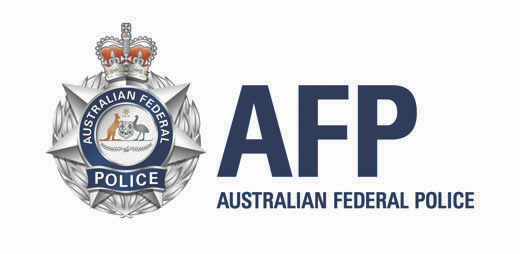 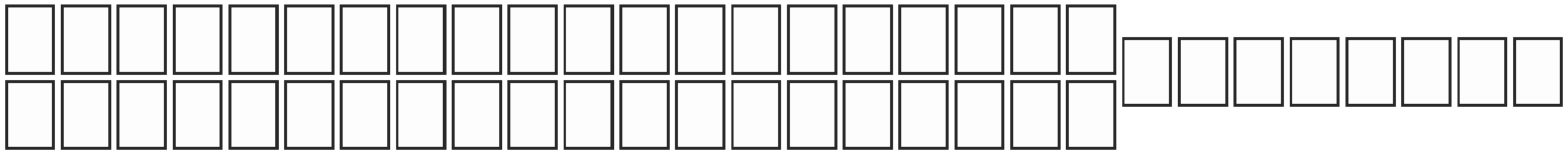 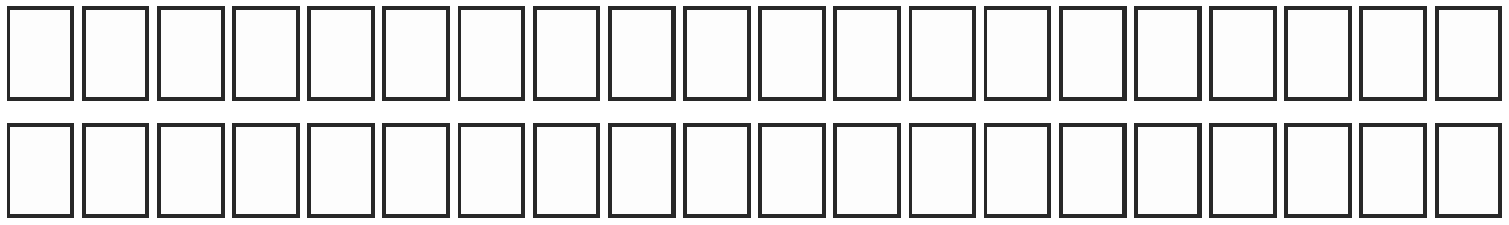 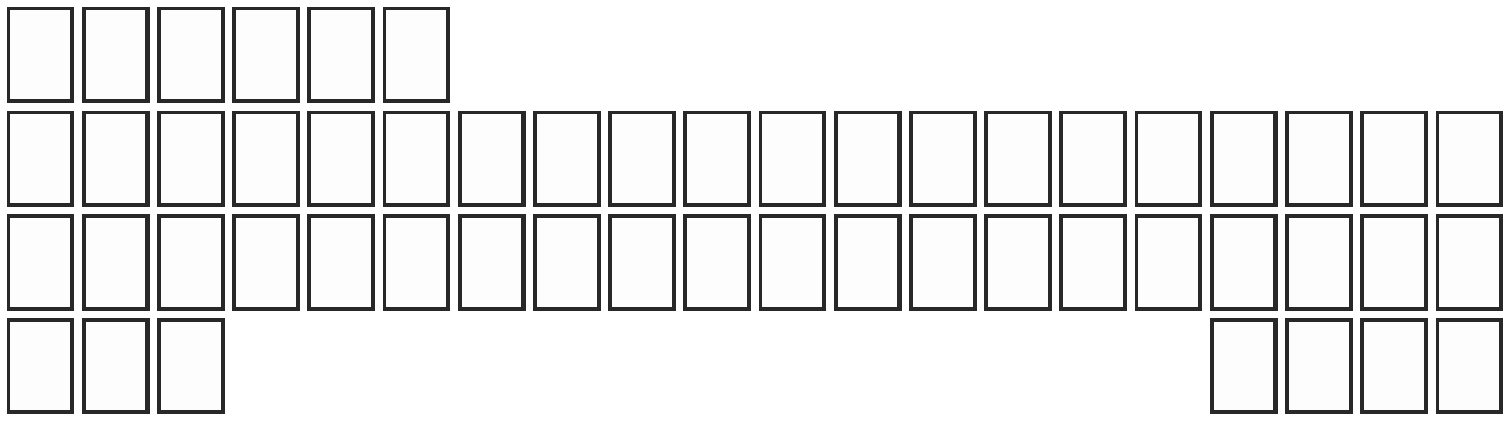 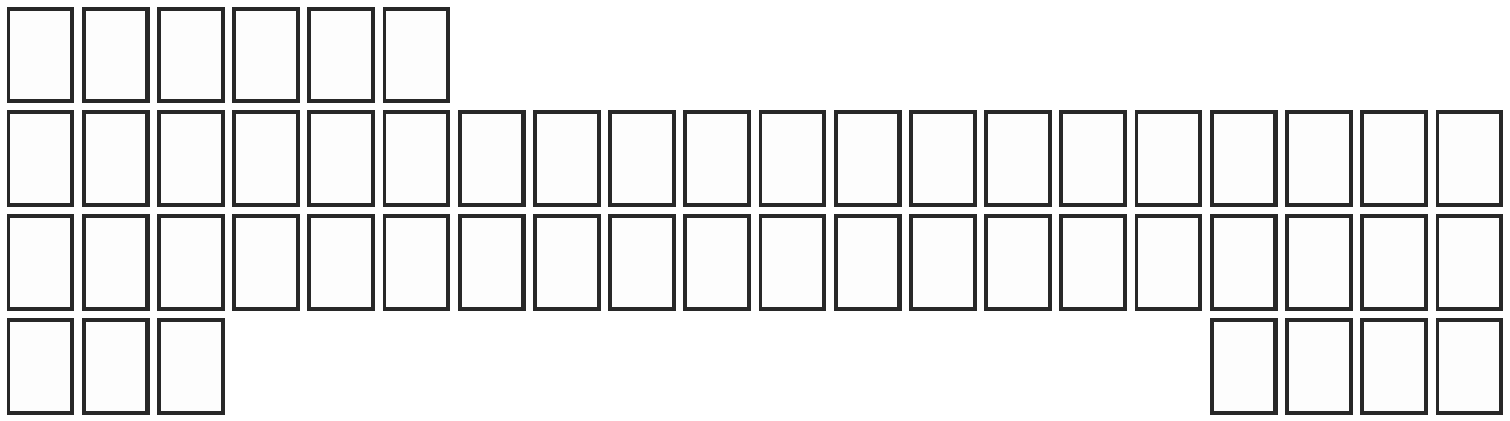 ACT Prohibited Weapons Act 1996 - Part 3ACT Firearms RegistryUse OnlyLicence Number:You are required to provide 100 points of identity with your application for a new licence under this Act.1.	APPLICANT DETAILS	Please Use BLOCK LETTERS in dark pen only.The applicant to complete.1.1 APPLICANT DETAILSSurnameGiven Name(s)Date of Birthdd	mm	yyyy1.2 Have you been known by any other names?If yes, please provide details:Yes	NoPrevious SurnamePrevious Given Name(s)1.3 RESIDENTIAL DETAILSStreet NumberStreet NameSuburbState1.4 POSTAL ADDRESS (if different from above)Post CodeStreet NumberStreet NameSuburbStatePost Code1.5 CONTACT DETAILSHome	WorkMobile	FaxE-mail2.	PERMIT DETAILSThe applicant to complete.2.1 Do you hold a current ACT firearms licence or permit?If yes, what is your ACT firearms licence or permit number?Yes	NoIf no, go to 2.22.2 What is your reason for requesting a prohibited weapon/article permit?2.3 What permission are you applying for?PossessionPossession & Use2.4 Are you also applying to display the weapon/article?	Yes	No	If no, go to 2.6AFP 3019 (1/09)AF2009-100 Approved by Commander Bruce Hill, ACT Firearms Registrar on 7 September 2009 under s18 of the ACT Prohibited Weapons Act 1996Pg 1 of 52.	PERMIT DETAILS (continued)PROHIBITED WEAPON/ ARTICLE PERMIT APPLICATIONACT Prohibited Weapons Act 1996 - Part 3The applicant to complete.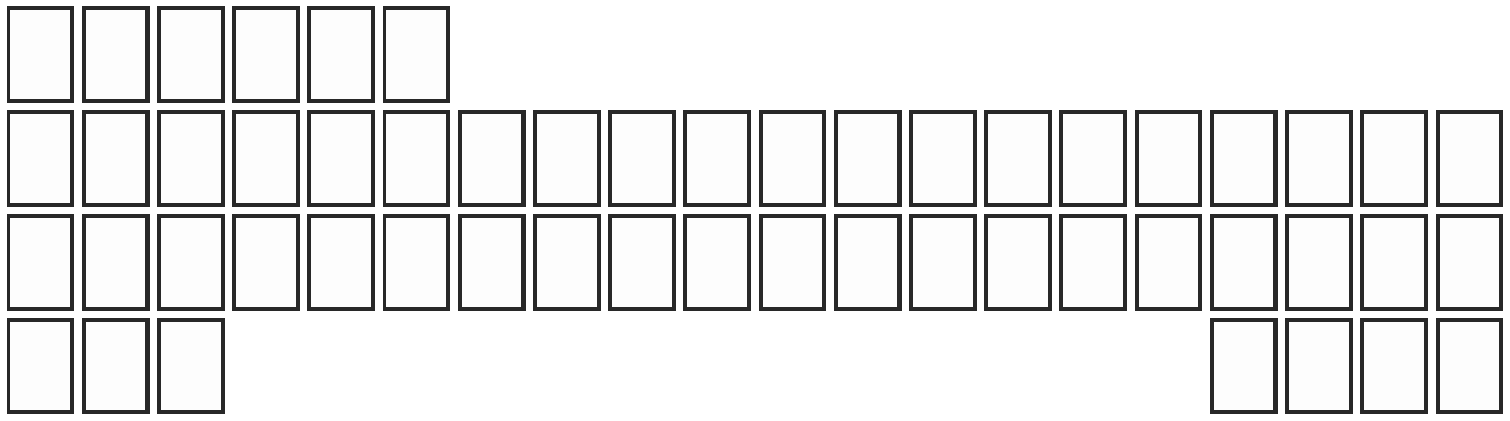 2.5 WEAPON/ARTICLE DISPLAY DETAILS (Only complete this part if your are applying to display the weapon/article)Complete details of the display must be provided including method of display, materials used for cabinets and location with in the premises.If there is insufficient space to complete a question, please provide additional details at the end of this application.All applicants toWhat type of display are you applying for?How many weapons/articles do you wish to display?How will you display the weapon/article?2.6 PERMIT DETAILS (All applicants to complete this part)PermanentTemporarycomplete	Have you ever been refused a prohibited weapon/article permit?Yes	NoHave you ever had a prohibited weapon/article permit cancelled or suspended?Yes	NoIf you answered yes to any of 2.7, please provide the reason(s) why.2.7 Complete the following details in relation to this permit:What is the Weapon/Article?What is the Make of the Weapon/Article?What is the Model of the Weapon/Article?What is the Length of the Weapon/Article?What is the Serial Number of the Weapon/Article?(if Applicable)How Many Weapon(s)/Article(s) do you wish to possess?2.8 PREVIOUS OWNER/SUPPLIER DETAILS New Acquisitions Only (Use supplier details if purchased from a supplier)Previous owner’s name?Previous owner’s firearm licence number?Previous owner’s address?2.9 What address (in the ACT) do you wish to nominate as the registered address to store your weapon/article?Street NumberStreet NameSuburbState	Post CodeAFP 3019 (1/09)AF2009-100 Approved by Commander Bruce Hill, ACT Firearms Registrar on 7 September 2009 under s18 of the ACT Prohibited Weapons Act 1996Pg 2 of 5PROHIBITED WEAPON/ ARTICLE PERMIT APPLICATIONACT Prohibited Weapons Act 1996 - Part 33.	PERSONAL HISTORY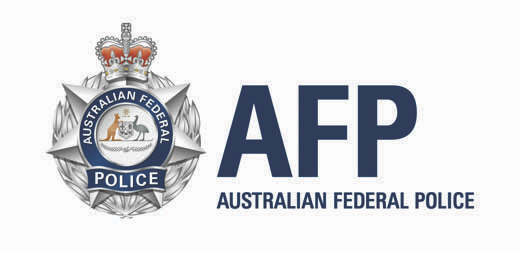 The applicant toComplete.This information is used to assess your suitability for a firearms licence.If there is insufficient space to complete a question, please provide additional details at the3.1 Do you have any physical and/or mental disability which may render you unfitto use or be in possession of a firearm? If yes, please provide details:3.2 Have you ever suffered or received treatment for any of the following:Yes	Noend of this application.Mental and or emotional illness?Yes	NoExcessive alcohol consumption?Yes	NoIllicit drug use or dependence?Yes	NoFits, blackouts or dizziness? Serious head injuries?Any other condition not previously mentioned?Yes	NoYes	NoYes	NoIf you answered yes to any of 3.2, please provide details:3.3 Have you in the last 10 years been convicted of an offence?If yes please provide details:3.4 Have you in the last 10 years entered into a recognisance to keep the peace or to be of good behaviour?If yes please provide details:Yes	NoYes	No3.5 Are you an Australian citizen?3.6 If no, when did you arrived in ?Yes	Nodd	mm	yyyyIf yes, go to 4.13.7 What is your country of birth?3.8 Are you a permanent resident of ?Yes	No3.9 Are you in  on a Visa?3.10 What type of Visa do you hold?Yes	No	If no, go to 3.143.11 What is the expiry date of your Visa?dd	mm	yyyy3.12 Have you ever been refused a Visa?	Yes	NoAFP 3019 (1/09)AF2009-100 Approved by Commander Bruce Hill, ACT Firearms Registrar on 7 September 2009 under s18 of the ACT Prohibited Weapons Act 1996Pg 3 of 5PROHIBITED WEAPON/ ARTICLE PERMIT APPLICATIONACT Prohibited Weapons Act 1996 - Part 33.	PERSONAL HISTORY (Continued)The applicant toComplete.This information is used to assess your suitability for a firearms licence.If you answered yes for 3.12 please provide details:If there is insufficientspace to complete a question, please provide additional details at the end of this application.3.13 Have you ever been refused entry into or deported from ? If yes please provide details:Yes	No3.14 Do you have a passport?If yes, what is the passport number?What is the country of issue?Yes	NoIf no, go to 3.153.15 Do you have a firearms licence issued by another country?If yes, what is the firearms licence number? What is the country of issue?Yes	NoIf no, go to 4.14.	APPLICANT DECLARATIONThe applicant tocomplete.4.1 APPLICANT DECLARATIONDECLARATIONI declare that the answers I have given on this application are true and correct to the best of my knowledge.I understand that it is an offence to deliberately make a false or misleading statement. I agree to abide bythe ACT Prohibited Weapons Act 1996. I also consent to Police making any enquiries necessary to assess this application.Signature of person making the declarationdd	mm	yyyyADDITIONAL INFORMATION.......................................................................................................................................................................................................................................................................................................................................................................................................................................................................................................................................Upon completion of this form please submit it in person at the ACT Firearms Registry.AFP 3019 (1/09)AF2009-100 Approved by Commander Bruce Hill, ACT Firearms Registrar on 7 September 2009 under s18 of the ACT Prohibited Weapons Act 1996Pg 4 of 5PROHIBITED WEAPON/ ARTICLE PERMIT APPLICATIONACT Prohibited Weapons Act 1996 - Part 3ACT Firearms Registry Use Only.Receipt NumberDate of ApplicationAmount $ReceiptDatedd	mm	yyyydd	mm	yyyyID VerificationPermit ConditionsID TypeACT Firearms LicenceDrivers LicencePassportPrimary ID NumberSecondary IDAPPROVEDNOT APPROVEDSignature of Approving OfficerApproval DatePermit Issue Datedd	mm	yyyyPrinted Name and Badge Numberdd	mm	yyyyPermit Expiry Datedd	mm	yyyyPermit IssuerSignature of Issuing OfficerPermit ReceiverSignature of ReceiverPrinted Name and Badge NumberPrinted Namedd	mm	yyyyApplicantAgentPermit Numberdd	mm	yyyyACT Firearms RegistryGPO  ACT 2601Phone: 02 62567777	Fax: 02 62567758Email: actfirearmsregistry@afp.gov.auAFP 3019 (1/09)AF2009-100 Approved by Commander Bruce Hill, ACT Firearms Registrar on 7 September 2009 under s18 of the ACT Prohibited Weapons Act 1996Pg 5 of 5